Утвержден постановлениемадминистрации Чапаевского сельского поселения Красносельского муниципального районаКостромской области от 15.06.2012 г. № 17АДМИНИСТРАТИВНЫЙ РЕГЛАМЕНТадминистрации Чапаевского сельского поселенияКрасносельского муниципального района Костромской областипо осуществлению муниципального земельного контроля(в редакции постановления от 01.07.2015 г. № 25)I.Общие положения1.1 Административный регламент администрации Чапаевского сельского поселения Красносельского муниципального района Костромской области по исполнению муниципальной функции по осуществлению муниципального земельного контроля определяет  порядок и сроки  осуществления  муниципального земельного контроля на территории Чапаевского сельского поселения Красносельского муниципального района Костромской области.Муниципальный земельный контроль осуществляется в отношении юридических лиц независимо от форм собственности, индивидуальных предпринимателей, физических лиц.1.2. Нормативные правовые акты, регулирующие исполнение муниципального земельного контроля:- Конституция Российской Федерации (официальный текст Конституции РФ с внесенными в нее поправками от 30.12.2008 опубликован в изданиях: «Российская газета», № 7, 21.01.2009; «Собрание законодательства РФ», 26.01.2009, № 4, ст. 445; «Парламентская газета», № 4, 23-29.01.2009);- Земельный кодекс Российской Федерации (опубликован в изданиях: «Собрание законодательства РФ», 29.10.2001, № 44 ст. 4147; «Парламентская газета», № 204-205, 30.10.2001; «Российская газета» № 211-212, 30.10.2001);- Федеральный закон «О защите прав юридических лиц и индивидуальных предпринимателей при осуществлении государственного контроля (надзора) и муниципального земельного контроля» (опубликован в изданиях: «Российская газета», № 266, 30.12.2008; «Собрание законодательства РФ», 29.12.2008, № 52 (ч. 1), ст. 6249; «Парламентская газета», № 90, 31.12.2008);         -постановление Администрации Костромской области от 21.02.2012 № 71-а «О порядке разработки и утверждения административных регламентов осуществления муниципального контроля» («СП - нормативные документы», № 7, 24.02.2012).- Устав Чапаевского сельского поселения Красносельского муниципального района Костромской области  (с изм. и доп.).1.3. Органом, уполномоченным осуществлять муниципальный земельный контроль на территории Чапаевского сельского поселения Красносельского муниципального района Костромской области, является администрация Чапаевского сельского поселения Красносельского муниципального района Костромской области (далее - уполномоченный орган). Муниципальный земельный контроль осуществляется должностными лицами уполномоченного органа, на которых указанные полномочия возложены должностными инструкциями (далее - должностные лица).1.3.1. Организация муниципального земельного контроля осуществляется в соответствии с принципами законности, невмешательства в деятельность юридических лиц и индивидуальных предпринимателей, презумпции их добросовестности.1.3.2. Предметом выездной проверки физического лица являются исполнение обязательных требований в области регулирования отношений по использованию и охране земель, установленных законодательством Российской Федерации, Костромской области, муниципальными правовыми актами.1.3.3. Предметом выездной проверки юридического лица, индивидуального предпринимателя являются содержащиеся в их документах сведения, а также соответствие их работников, состояние используемых указанными лицами при осуществлении деятельности территорий, зданий, строений, сооружений, помещений, оборудования, подобных объектов, транспортных средств, производимые и реализуемые юридическим лицом, индивидуальным предпринимателем товары (выполняемая работа, предоставляемые услуги) и принимаемые ими меры по исполнению обязательных требований и требований, установленных муниципальными правовыми актами.1.3.4. В случае выявления (при осуществлении контроля) нарушений физическими, юридическими лицами и индивидуальными предпринимателями нормативных правовых актов органов местного самоуправления Чапаевского сельского поселения Красносельского муниципального района Костромской области в сфере землепользования, материалы в течение пяти рабочих дней направляются в органы, осуществляющие государственный контроль за использованием и охраной земель, для решения вопроса о привлечении к установленной Кодексом Российской Федерации об административных правонарушениях ответственности, либо в правоохранительные органы при обнаружении признаков состава преступления. В необходимых случаях уполномоченный орган обращается в суд.1.4. Конечным результатом осуществления муниципального контроля является выявление и пресечение нарушений нормативных правовых актов органов местного самоуправления Чапаевского сельского поселения Красносельского муниципального района Костромской области путем применения мер, предусмотренных законодательством Российской Федерации и Костромской области.1.4.1. Юридическими фактами завершения исполнения функции контроля являются: - составление акта проверки,- подготовка и направление материалов в органы внутренних дел, прокуратуры, контрольно-надзорные органы в случае выявления нарушений,- вынесение предписания об устранении нарушения, - направление заявления в суд о понуждении юридического лица, индивидуального предпринимателя устранить нарушения.1.5. Взаимодействие с государственными органами и организациями при исполнении муниципальной функции:- органами местного самоуправления Красносельского муниципального района Костромской области, осуществляющими функции муниципального земельного контроля;- Красносельским филиалом федерального государственного учреждения «Земельная кадастровая палата» по Костромской области, осуществляющим государственный кадастровый учет земельных участков;- Красносельским отделом Управления федеральной службы государственной регистрации, кадастра и картографии по Костромской области, осуществляющим функции государственного земельного контроля и регистрацию прав на объекты недвижимости;- органами прокуратуры за содействием в предотвращении или пресечении действий, препятствующих осуществлению должностными лицами муниципального земельного контроля, а также в установлении личности граждан, виновных в нарушении земельного законодательства.1.6. Полномочия должностных лиц, осуществляющих муниципальный земельный контроль.1.6.1. Должностные лица, осуществляющие муниципальный земельный контроль:1) посещают объекты, предприятия, организации с целью обследования земельных участков, находящихся в собственности, владении, пользовании и аренде этих предприятий и организаций, в порядке, установленном законодательством Российской Федерации, при предъявлении распоряжения уполномоченного органа;2) обязаны составлять по результатам проверок акты с обязательным ознакомлением с ними собственников, владельцев, пользователей, арендаторов земельных участков, а также иные документы, предусмотренные нормативно-правовыми актами Российской Федерации и Костромской области;3)обращаются в органы прокуратуры за содействием в предотвращении или пресечении действий, препятствующих осуществлению должностными лицами законной деятельности, а также в установлении личности граждан, виновных в нарушении земельного законодательства.4)истребуют необходимые для проведения муниципального земельного контроля сведения, материалы, документы, доказательства наличия или отсутствия правонарушений на проверяемых земельных участках и другую информацию, необходимую для осуществления муниципального земельного контроля;5)формируют исходные материалы, необходимые для принятия мер по устранению выявленных земельных правонарушений, с приложением доказательной базы и последующим направлением документов в Федеральную службу государственной регистрации, кадастра и картографии (Росреестр) и иным государственным и муниципальным органам для принятия процессуальных решений по данным материалам;6)обязаны разъяснять нарушителям земельного законодательства их права и обязанности, консультировать по вопросам земельного права.II. Требования к порядку исполнения муниципальной функции2. Порядок информирования о муниципальном земельном контроле.2.1. Уполномоченное лицо осуществляет прием граждан по вопросам осуществления муниципального земельного контроля по следующему графику:рабочие дни: с 9.00 ч. до  13.00 ч., с 14.00 ч. до 17.00 ч.2.1.1. Сведения о графике работы должностного лица сообщаются по телефонам администрации Чапаевского сельского поселения Красносельского муниципального района Костромской области (49432) 3-31-19; 3-31-21, а также размещаются на официальном интернет-сайте (www.adm-krasnoe.ru) и информационном стенде администрации Чапаевского сельского поселения Красносельского муниципального района Костромской области (Приложение).2.2. Информирование о процедурах осуществления муниципального земельного контроля организуется следующим образом:1) индивидуальное информирование;2) публичное информирование.2.3. Основными требованиями к информированию заявителей являются:1) достоверность предоставляемой информации;2) четкость в изложении информации;3) полнота информирования;4) наглядность форм предоставляемой информации (при письменном информировании);5) удобство и доступность получения информации;6) оперативность предоставления информации.2.4. Информирование проводится в форме:1) устного информирования;2) письменного информирования.2.5. Индивидуальное устное информирование осуществляется должностными лицами при обращении заявителей за информацией лично или по телефону.2.5.1. Должностные лица, осуществляющие индивидуальное устное информирование, должны принять все необходимые меры для предоставления полного и оперативного ответа на поставленные вопросы, в том числе с привлечением других сотрудников.2.6. Индивидуальное письменное информирование при обращении заявителей в администрацию Чапаевского сельского поселения Красносельского муниципального района Костромской области осуществляется путем направления ответов почтовым отправлением.2.6.1. Глава Чапаевского сельского поселения Красносельского муниципального района Костромской области определяет непосредственного исполнителя для подготовки ответа.2.6.2. Ответ на обращение заявителя предоставляется в простой, четкой и понятной форме с указанием фамилии, имени, отчества, номера телефона исполнителя.Ответ направляется в письменном виде.Письменные обращения граждан рассматриваются в порядке и в сроки, установленные Федеральным законом от 02.05.2006 г. № 59-ФЗ «О порядке рассмотрения обращений граждан Российской Федерации».2.7. Публичное устное информирование осуществляется посредством проведения сходов граждан и собраний в населенных пунктах сельского поселения, а также на официальном Интернет-сайте администрации Красносельского муниципального района Костромской области.2.8. Публичное письменное информирование осуществляется путем размещения информационных материалов на информационных щитах в населенных пунктах сельского поселения.2.9. Обязанности должностных лиц при ответе на телефонные звонки, устные и письменные обращения заявителей, требования к форме и характеру взаимодействия должностных лиц с заявителями.2.9.1. При ответе на телефонные звонки специалист, осуществляющий прием и информирование, сняв трубку, должен назвать фамилию, имя, отчество, занимаемую должность и наименование подразделения. Во время разговора необходимо произносить слова четко, избегать «параллельных разговоров» с окружающими людьми и не прерывать разговор по причине поступления звонка на другой аппарат. В конце информирования специалист, осуществляющий прием и информирование, должен кратко подвести итоги и перечислить меры, которые надо принять (кто именно, когда и что должен сделать).2.9.2. При устном обращении заявителей (по телефону или лично) специалисты, осуществляющие прием и информирование, дают ответ самостоятельно. Если специалист уполномоченного органа, к которому обратился заявитель, не может ответить на вопрос самостоятельно, то он может предложить обратиться письменно.2.9.3. Ответы на письменные обращения направляются в письменном виде и должны содержать: ответы на поставленные вопросы, фамилию, инициалы и номер телефона.2.9.4. Специалисты, осуществляющие прием и информирование (по телефону или лично), должны корректно и внимательно относиться к заявителям, не унижая их чести и достоинства. Информирование должно проводиться без больших пауз, лишних слов, оборотов и эмоций.2.9.5. Специалисты, осуществляющие прием и информирование, не  осуществляют консультирование заявителей, выходящее за рамки информирования о стандартных процедурах и условиях исполнения муниципального земельного контроля и влияющее прямо или косвенно на индивидуальные решения заявителей.2.9.6. На информационных стендах в доступных для ознакомления местах и официальном интернет-сайте администрации Красносельского муниципального района Костромской области размещается следующая информация:- сведения о нормативных правовых актах, регулирующих осуществление муниципального земельного контроля;- план проведения проверок юридических лиц и индивидуальных предпринимателей на текущий год;- порядок получения консультаций;- порядок обжалования решений, действий или бездействия должностных лиц, осуществляющих муниципальный земельный контроль.2.10. Требования к удобству и комфорту мест исполнения муниципальной функции.2.10.1. Вход в здание администрации Чапаевского сельского поселения Красносельского муниципального района Костромской области должен быть оборудован  вывеской с указанием основных реквизитов администрации сельского поселения.2.10.2. Организация приема заявителей осуществляется ежедневно в течение всего рабочего времени в соответствии с графиком, приведенным в пункте 2.1. настоящего Регламента.2.10.3. Для ожидания приема заявителям отводятся места, оборудованные стульями, столами, образцами документов для возможного оформления документов.2.11. Сроки исполнения муниципальной функции.2.11.1. Срок проведения каждой из проверок, предусмотренных настоящим административным регламентом, не может превышать двадцати рабочих дней.2.11.2. В отношении одного субъекта малого предпринимательства общий срок проведения плановых выездных проверок не может превышать пятидесяти часов для малого предприятия и пятнадцати часов для микропредприятия в год.2.11.3. В исключительных случаях, связанных с необходимостью проведения сложных и (или) длительных исследований, испытаний, специальных экспертиз и расследований на основании мотивированных предложений должностных лиц, проводящих выездную плановую проверку, срок проведения выездной плановой проверки может быть продлен, но не более чем на двадцать рабочих дней, в отношении малых предприятий,  микропредприятий не более чем на пятнадцать часов.2.12. Перечень оснований для отказа в исполнении муниципальной функции.2.12.1. Не истек срок окончания проведения последней плановой проверки юридического лица, индивидуального предпринимателя (три года);2.12.2. Не истек срок исполнения юридическим лицом, индивидуальным предпринимателем ранее выданного предписания об устранении выявленного нарушения требований, установленных муниципальными правовыми актами;2.12.3. Несоответствие предмета проверки полномочиям органа муниципального земельного контроля;2.12.4. Проверка соблюдения одних и тех же требований, установленных муниципальными правовыми актами, в отношении одного юридического лица или одного индивидуального предпринимателя несколькими органами муниципального контроля;2.12.5. Осуществление проведения проверки, противоречащей федеральным законам, нормативным правовым актам Президента Российской Федерации, Правительства Российской Федерации, Костромской области.2.13. Обязанности должностных лиц  при проведении проверки.2.13.1. Должностные лица при проведении проверки обязаны:1) своевременно и в полной мере исполнять предоставленные в соответствии с законодательством Российской Федерации полномочия по предупреждению, выявлению и пресечению нарушений требований, установленных муниципальными правовыми актами Чапаевского сельского поселения Красносельского муниципального района Костромской области;2) соблюдать законодательство Российской Федерации, права и законные интересы физических лиц, юридических лиц и индивидуальных предпринимателей;3) проводить проверку на основании распоряжения администрации Чапаевского сельского поселения Красносельского муниципального района Костромской области в соответствии с ее назначением;4) проводить проверку только во время исполнения служебных обязанностей, выездную проверку только при предъявлении копии распоряжения о проведении проверки муниципального земельного контроля;5) не препятствовать физическому лицу, руководителю, иному должностному лицу или уполномоченному представителю юридического лица, индивидуальному предпринимателю, его уполномоченному представителю присутствовать при проведении проверки и давать разъяснения по вопросам, относящимся к предмету проверки;6) предоставлять физическому лицу, руководителю, иному должностному лицу или уполномоченному представителю юридического лица, индивидуальному предпринимателю, его уполномоченному представителю, присутствующим при проведении проверки, информацию и документы, относящиеся к предмету проверки;7) знакомить физическое лицо, руководителя, иного должностного лица или уполномоченного представителя юридического лица, индивидуального предпринимателя, его уполномоченного представителя с результатами проверки;8) учитывать при определении мер, принимаемых по фактам выявленных нарушений, соответствие указанных мер тяжести нарушений, их потенциальной опасности для жизни, здоровья людей, для животных, растений, окружающей среды, безопасности государства, для возникновения чрезвычайных ситуаций природного и техногенного характера, а также не допускать необоснованное ограничение прав и законных интересов граждан, юридических лиц, индивидуальных предпринимателей;9) доказывать обоснованность своих действий при их обжаловании физическими, юридическими лицами, индивидуальными предпринимателями в порядке, установленном законодательством Российской Федерации;10) соблюдать сроки проведения проверки, установленные законодательством РФ;11) не требовать от физического, юридического лица, индивидуального предпринимателя документы и иные сведения, представление которых не предусмотрено законодательством Российской Федерации;12) перед началом проведения выездной проверки по просьбе физического лица, руководителя,  иного должностного лица или уполномоченного представителя юридического лица, индивидуального предпринимателя, его уполномоченного представителя ознакомить их с положениями административного регламента, в соответствии с которым проводится проверка;13) осуществлять запись о проведенной проверке в журнале учета проверок.2.14. Другие положения, характеризующие исполнение муниципальной функции.2.14.1. Муниципальная функция исполняется на безвозмездной основе.III. Административные процедуры3. Исполнение муниципальной функции включает в себя следующие административные процедуры:1) планирование проверки;  2) согласование проверки;3) проведение проверки;4) оформление результатов проверки.3.1. Муниципальный земельный контроль осуществляется в форме проверок выполнения юридическими лицами или индивидуальными предпринимателями, а также физическими лицами требований, установленных нормативными правовыми актами Чапаевского сельского поселения Красносельского муниципального района Костромской области в сфере землепользования.3.2. Задачей муниципального земельного контроля является обеспечение соблюдения организациями независимо от их организационно-правовых форм и форм собственности, их руководителями, должностными лицами, индивидуальными предпринимателями, а также гражданами требований законодательства.3.3. Организация и проведение плановой проверки.3.3.1 Предметом плановой проверки является соблюдение юридическим лицом, индивидуальным предпринимателем в процессе осуществления деятельности требований, установленных муниципальными правовыми актами Чапаевского сельского поселения Красносельского муниципального района Костромской области, а также соответствие сведений, содержащихся в уведомлении о начале осуществления отдельных видов предпринимательской деятельности, обязательным требованиям.3.3.2. Плановые проверки проводятся не чаще чем один раз в три года.3.3.3. Плановые проверки проводятся на основании разрабатываемых ежегодных планов.3.3.4. В ежегодных планах проведения плановых проверок указываются следующие сведения:- наименования юридических лиц, фамилии, имени, отчества индивидуальных предпринимателей, деятельность которых подлежит плановым проверкам;- цель и основание проведения каждой плановой проверки;- дата и сроки проведения каждой плановой проверки;- наименование органа муниципального контроля,  осуществляющего конкретную плановую проверку. При проведении плановой проверки несколькими уполномоченными органами указываются наименования всех участвующих в такой проверке органов.3.3.5.Утвержденный ежегодный план проведения плановых проверок доводится до сведения заинтересованных лиц посредством его размещения на официальном сайте Администрации Красносельского муниципального района Костромской области в сети "Интернет" либо иным доступным способом.3.3.6. Основанием для включения плановой проверки в ежегодный план проведения плановых проверок является истечение трех лет со дня:1) государственной регистрации юридического лица, индивидуального предпринимателя;2) окончания проведения последней плановой проверки юридического лица, индивидуального предпринимателя;3) начала осуществления юридическим лицом, индивидуальным предпринимателем предпринимательской деятельности в соответствии с представленным в уполномоченный Правительством Российской Федерации в соответствующей сфере федеральный орган исполнительной власти уведомлением о начале осуществления отдельных видов предпринимательской деятельности в случае выполнения работ или предоставления услуг, требующих представления указанного уведомления.3.3.7. В отношении юридических лиц, индивидуальных предпринимателей, осуществляющих виды деятельности в сфере здравоохранения, сфере образования, в социальной сфере, плановые проверки могут проводиться два и более раза в три года. Перечень таких видов деятельности и периодичность их плановых проверок устанавливаются Правительством Российской Федерации.3.3.8. Плановая проверка проводится в форме документарной проверки и (или) выездной проверки.3.3.9. О проведении плановой проверки юридическое лицо, индивидуальный предприниматель уведомляются должностным лицом не позднее чем в течение трех рабочих дней до начала ее проведения посредством направления копии распоряжения администрации Чапаевского сельского поселения Красносельского муниципального района Костромской области о начале проведения плановой проверки заказным почтовым отправлением с уведомлением о вручении или иным доступным способом.3.3.10. В случае проведения плановой проверки членов саморегулируемой организации должностное лицо обязано уведомить саморегулируемую организацию в целях обеспечения возможности участия или присутствия ее представителя при проведении плановой проверки.3.3.11. В случае выявления нарушений членами саморегулируемой организации требований, установленных муниципальными правовыми актами Чапаевского сельского поселения Красносельского муниципального района Костромской области, должностные лица при проведении плановой проверки таких членов саморегулируемой организации обязаны сообщить в саморегулируемую организацию о выявленных нарушениях в течение пяти рабочих дней со дня окончания проведения плановой проверки.3.4. Организация и проведение внеплановой проверки.3.4.1. Предметом внеплановой проверки является  соблюдение физическим, юридическим лицом, индивидуальным предпринимателем в процессе осуществления деятельности требований, установленных муниципальными правовыми актами Чапаевского сельского поселения Красносельского муниципального района Костромской области, выполнение предписаний должностных лиц, проведение мероприятий по предотвращению причинения вреда жизни, здоровью граждан, вреда животным, растениям, окружающей среде, по обеспечению безопасности государства, по предупреждению возникновения чрезвычайных ситуаций природного и техногенного характера, по ликвидации последствий причинения такого вреда.3.4.2. Основанием для проведения внеплановой проверки является:- истечение срока исполнения физическим, юридическим лицом, индивидуальным предпринимателем ранее выданного предписания об устранении выявленного нарушения требований, установленных муниципальными правовыми актами Чапаевского сельского поселения Красносельского муниципального района Костромской области;- поступление в администрацию Чапаевского сельского поселения Красносельского муниципального района Костромской области обращений и заявлений граждан, юридических лиц, индивидуальных предпринимателей, информации от органов государственной власти, органов местного самоуправления, из средств массовой информации о следующих фактах:а) возникновение угрозы причинения вреда жизни, здоровью граждан, вреда животным, растениям, окружающей среде, объектам культурного наследия (памятникам истории и культуры) народов Российской Федерации, безопасности государства, а также угрозы чрезвычайных ситуаций природного и техногенного характера;б) причинение вреда жизни, здоровью граждан, вреда животным, растениям, окружающей среде, объектам культурного наследия (памятникам истории и культуры) народов Российской Федерации, безопасности государства, а также возникновение чрезвычайных ситуаций природного и техногенного характера;в) нарушение прав потребителей (в случае обращения граждан, права которых нарушены).3.4.3. Обращения и заявления, не позволяющие установить лицо, обратившееся в администрацию Чапаевского сельского поселения Красносельского муниципального района Костромской области, а также обращения и заявления, не содержащие сведений о фактах, указанных в п. 3.4.2 настоящего регламента, не могут служить основанием для проведения внеплановой проверки.3.4.4. Внеплановая проверка проводится в форме документарной проверки и (или) выездной проверки в порядке, установленном настоящим административным регламентом.3.4.5. Внеплановая выездная проверка юридических лиц, индивидуальных предпринимателей, может быть проведена по основаниям, указанным в подпунктах «а» и «б» абзаца третьего пункта 3.4.2 раздела 3 настоящего регламента должностными лицами после согласования с прокурором Красносельской районной прокуратуры.3.4.6. В день подписания распоряжения о проведении внеплановой выездной проверки в целях согласования ее проведения должностное лицо представляет либо направляет заказным почтовым отправлением с уведомлением о вручении или в форме электронного документа, подписанного электронной цифровой подписью, в орган прокуратуры по месту осуществления деятельности заявление о согласовании проведения внеплановой выездной проверки. К этому заявлению прилагаются копия распоряжения администрации Чапаевского сельского поселения Красносельского муниципального района Костромской области о проведении внеплановой выездной проверки и документы, которые содержат сведения, послужившие основанием ее проведения.3.5. Документарная проверка.3.5.1. Предметом документарной проверки являются сведения, содержащиеся в документах юридического лица, индивидуального предпринимателя, устанавливающих их организационно-правовую форму, права и обязанности, документы, используемые при осуществлении их деятельности и связанные с исполнением ими требований, установленных муниципальными правовыми актами Чапаевского сельского поселения Красносельского муниципального района Костромской области, исполнением предписаний должностных лиц.3.5.2. Организация документарной проверки (как плановой, так и внеплановой) осуществляется в порядке, установленном настоящим регламентом, и проводится по месту нахождения органа муниципального контроля.3.5.3. В процессе проведения документарной проверки должностными лицами в первую очередь рассматриваются документы юридического лица, индивидуального предпринимателя, имеющиеся в распоряжении органа муниципального контроля, в том числе уведомления о начале осуществления отдельных видов предпринимательской деятельности, акты предыдущих проверок, материалы рассмотрения дел об административных правонарушениях и иные документы о результатах осуществленных в отношении этих юридического лица, индивидуального предпринимателя, муниципального земельного контроля.3.5.4. В случае, если достоверность сведений, содержащихся в документах, имеющихся в распоряжении должностных лиц, вызывает обоснованные сомнения либо эти сведения не позволяют оценить исполнение юридическим лицом, индивидуальным предпринимателем требований, установленных муниципальными правовыми актами Чапаевского сельского поселения Красносельского муниципального района Костромской области, должностные лица направляют в адрес юридического лица, адрес индивидуального предпринимателя мотивированный запрос с требованием предоставить иные необходимые для рассмотрения в ходе проведения документарной проверки документы. К запросу прилагается заверенная печатью копия распоряжения о проведении проверки.3.5.5. В течение десяти рабочих дней со дня получения мотивированного запроса юридическое лицо, индивидуальный предприниматель обязаны направить в администрацию Чапаевского сельского поселения Красносельского муниципального района Костромской области, указанные в запросе документы.3.5.6. Указанные в запросе документы представляются в виде копий, заверенных печатью (при ее наличии) и соответственно подписью индивидуального предпринимателя, его уполномоченного представителя, руководителя, иного должностного лица юридического лица.3.5.7. Не допускается требовать нотариального удостоверения копий документов, представляемых в администрацию Чапаевского сельского поселения Красносельского муниципального района Костромской области, если иное не предусмотрено законодательством Российской Федерации.3.5.8. В случае, если в ходе документарной проверки выявлены ошибки и (или) противоречия в представленных юридическим лицом, индивидуальным предпринимателем документах либо несоответствие сведений, содержащихся в этих документах, сведениям, содержащимся в имеющихся у должностных лиц документах и (или) полученным в ходе осуществления муниципального земельного контроля, информация об этом направляется юридическому лицу, индивидуальному предпринимателю с требованием представить в течение десяти рабочих дней необходимые пояснения в письменной форме.3.5.9. Юридическое лицо, индивидуальный предприниматель, представляющие пояснения относительно выявленных ошибок и (или) противоречий в представленных документах вправе представить дополнительно документы, подтверждающие достоверность ранее представленных документов.3.5.10. Должностное лицо, которое проводит документарную проверку, обязано рассмотреть представленные руководителем или иным должностным лицом юридического лица, индивидуальным предпринимателем, его уполномоченным представителем пояснения и документы, подтверждающие достоверность ранее представленных документов. В случае если после рассмотрения представленных пояснений и документов,  либо при отсутствии пояснений должностные лица установят признаки нарушения требований, установленных муниципальными правовыми актами  Чапаевского сельского поселения Красносельского муниципального района Костромской области, должностные лица проводят выездную проверку.3.5.11. При проведении документарной проверки должностные лица не вправе требовать у юридического лица, индивидуального предпринимателя сведения и документы, не относящиеся к предмету документарной проверки.3.6. Выездная проверка.3.6.1. Предметом выездной проверки являются содержащиеся в документах физического, юридического лица, индивидуального предпринимателя сведения, а также соответствие их работников, состояние используемых указанными лицами при осуществлении деятельности территорий, зданий, строений, сооружений, помещений, оборудования, подобных объектов, транспортных средств, производимые и реализуемые юридическим лицом, индивидуальным предпринимателем товары (выполняемая работа, предоставляемые услуги) и принимаемые ими меры по исполнению требований, установленных муниципальными правовыми актами Чапаевского сельского поселения Красносельского муниципального района Костромской области.3.6.2. Выездная проверка (как плановая, так и внеплановая) проводится по месту нахождения физического, юридического лица, месту осуществления деятельности индивидуального предпринимателя и (или) по месту фактического осуществления их деятельности.3.6.3. Выездная проверка проводится в случае, если при документарной проверке не представляется возможным:1) удостовериться в полноте и достоверности сведений, содержащихся в уведомлении о начале осуществления отдельных видов предпринимательской деятельности и иных имеющихся в распоряжении должностных лиц документах физического, юридического лица, индивидуального предпринимателя;2) оценить соответствие деятельности физического, юридического лица, индивидуального предпринимателя требованиям, установленным муниципальными правовыми актами  Чапаевского сельского поселения Красносельского муниципального района Костромской области, без проведения соответствующего мероприятия по контролю.3.6.4. Выездная проверка начинается с предъявления и обязательного ознакомления физического лица, руководителя или иного должностного лица юридического лица, индивидуального предпринимателя, его уполномоченного представителя с распоряжением  о назначении выездной проверки и с полномочиями проводящих выездную проверку лиц, а также с целями, задачами, основаниями проведения выездной проверки, видами и объемом мероприятий по контролю, составом экспертов, представителями экспертных организаций, привлекаемых к выездной проверке, со сроками и с условиями ее проведения.3.6.5. Физическое лицо, руководитель, иное должностное лицо или уполномоченный представитель юридического лица, индивидуальный предприниматель, его уполномоченный представитель обязаны предоставить должностным лицам, проводящим выездную проверку, возможность ознакомиться с документами, связанными с целями, задачами и предметом выездной проверки, в случае, если выездной проверке не предшествовало проведение документарной проверки, а также обеспечить доступ проводящих выездную проверку должностных лиц и участвующих в выездной проверке экспертов, представителей экспертных организаций на территорию, в используемые юридическим лицом, индивидуальным предпринимателем при осуществлении деятельности здания, строения, сооружения, помещения, к используемым юридическими лицами, индивидуальными предпринимателями оборудованию, подобным объектам, транспортным средствам и перевозимым ими грузам.3.7. Срок проведения проверки.3.7.1. Срок проведения каждой из проверок, предусмотренных настоящим административным регламентом, не может превышать двадцати рабочих дней.3.7.2. В отношении одного субъекта малого предпринимательства общий срок проведения плановой выездной проверки не может превышать пятьдесят часов для малого предприятия и пятнадцать часов для микропредприятия в год.3.7.3. В исключительных случаях, связанных с необходимостью проведения сложных и (или) длительных исследований, испытаний, специальных экспертиз и расследований на основании мотивированных предложений должностных лиц, проводящих выездную плановую проверку, срок проведения выездной плановой проверки может быть продлен, но не более чем на двадцать рабочих дней, в отношении малых предприятий,  микропредприятий не более чем на пятнадцать часов.4. Порядок организации проверки.4.1. Проверка проводится на основании распоряжения администрации Чапаевского сельского поселения Красносельского муниципального района Костромской области. Проверка может проводиться только должностным лицом или должностными лицами, которые указаны в распоряжении  о проведении такой проверки.4.2. В распоряжении указываются:1) наименование органа государственного контроля (надзора) или органа муниципального контроля;2) фамилии, имена, отчества, физического лица, должности должностного лица или должностных лиц, уполномоченных на проведение проверки, а также привлекаемых к проведению проверки экспертов, представителей экспертных организаций;3) наименование юридического лица или фамилия, имя, отчество индивидуального предпринимателя, проверка которого проводится;4) цели, задачи, предмет проверки и срок ее проведения;5) правовые основания проведения проверки, в том числе подлежащие проверке требования, установленные муниципальными правовыми актами Чапаевского сельского поселения Красносельского муниципального района Костромской области;6) сроки проведения и перечень мероприятий по контролю, необходимых для достижения целей и задач проведения проверки;7) перечень административных регламентов проведения мероприятий по контролю;8) перечень документов, представление которых физическим, юридическим лицом, индивидуальным предпринимателем необходимо для достижения целей и задач проведения проверки;9) даты начала и окончания проведения проверки.4.3. Заверенные печатью копии распоряжения администрации Чапаевского сельского поселения Красносельского муниципального района Костромской области о проведении проверки в целях  муниципального земельного контроля вручаются под роспись должностными лицами, проводящими проверку, физическому лицу, руководителю, иному должностному лицу или уполномоченному представителю юридического лица, индивидуальному предпринимателю, его уполномоченному представителю. По требованию подлежащих проверке лиц должностные лица обязаны представить информацию об этих органах в целях подтверждения своих полномочий.4.4. По просьбе физического лица, руководителя, иного должностного лица или уполномоченного представителя юридического лица, индивидуального предпринимателя, его уполномоченного представителя должностные лица обязаны ознакомить подлежащих проверке лиц с административным регламентом проведения мероприятий по контролю и порядком их проведения на объектах, используемых юридическим лицом, индивидуальным предпринимателем при осуществлении деятельности.4.5.Ограничения при проведении проверки.При проведении проверки должностные лица не вправе:1) проверять выполнение обязательных требований и требований, установленных муниципальными правовыми актами, если такие требования не относятся к полномочиям органа государственного контроля (надзора), органа муниципального контроля, от имени которых действуют эти должностные лица;2) осуществлять плановую или внеплановую проверку в случае отсутствия при ее проведении физического лица, руководителя, иного должностного лица или уполномоченного представителя юридического лица, индивидуального предпринимателя, его уполномоченного представителя, за исключением случая проведения такой проверки по основанию, предусмотренному подпунктом «б» абзаца третьего пункта 3.4.2 раздела 3 настоящего Регламента;3) требовать представления документов, информации, образцов продукции, проб обследования объектов окружающей среды и объектов производственной среды, если они не являются объектами проверки или не относятся к предмету проверки, а также изымать оригиналы таких документов;4) распространять информацию, полученную в результате проведения проверки и составляющую государственную, коммерческую, служебную, иную охраняемую законом тайну, за исключением случаев, предусмотренных законодательством Российской Федерации;5) превышать установленные сроки проведения проверки;6) осуществлять выдачу физическим, юридическим лицам, индивидуальным предпринимателям предписаний или предложений о проведении за их счет мероприятий по контролю;7) отбирать образцы продукции, пробы обследования объектов окружающей среды и объектов производственной среды для проведения их исследований, испытаний, измерений без оформления протоколов об отборе указанных образцов, проб по установленной форме и в количестве, превышающем нормы, установленные национальными стандартами, правилами отбора образцов, проб и методами их исследований, испытаний, измерений, техническими регламентами или действующими до дня их вступления в силу иными нормативными техническими документами и правилами и методами исследований, испытаний, измерений.5. Порядок оформления результатов проверки.5.1. По результатам проверки должностными лицами, проводящими проверку, составляется акт по установленной форме в двух экземплярах.5.2. В акте проверки указываются:1) дата, время и место составления акта проверки;2) дата и номер распоряжения администрации Чапаевского сельского поселения Красносельского муниципального района Костромской области о проведении проверки в целях муниципального земельного контроля;3) наименование органа муниципального контроля, фамилии, имена, отчества и должности должностного лица или должностных лиц, проводивших проверку;4) наименование проверяемого юридического лица или фамилия, имя и отчество, физического лица, индивидуального предпринимателя, а также фамилия, имя, отчество и должность руководителя, иного должностного лица или уполномоченного представителя юридического лица, уполномоченного представителя индивидуального предпринимателя, присутствовавшего при проведении проверки;5) дата, время, продолжительность и место проведения проверки;6) сведения о результатах проверки, в том числе о выявленных нарушениях требований, установленных муниципальными правовыми актами администрации Чапаевского сельского поселения Красносельского муниципального района Костромской области, об их характере и о лицах, допустивших указанные нарушения;7) сведения об ознакомлении или отказе в ознакомлении с актом проверки, физического лица, руководителя, иного должностного лица или уполномоченного представителя юридического лица,  индивидуального предпринимателя, его уполномоченного представителя, присутствовавших при проведении проверки, о наличии их подписей или об отказе от совершения подписи, а также сведения о внесении в журнал учета проверок записи о проведенной проверке либо о невозможности внесения такой записи в связи с отсутствием у юридического лица, индивидуального предпринимателя указанного журнала;8) подписи должностного лица или должностных лиц, проводивших проверку.5.3. К акту проверки прилагаются протоколы отбора образцов продукции, проб обследования объектов окружающей среды и объектов производственной среды, протоколы или заключения проведенных исследований, испытаний и экспертиз, объяснения работников юридического лица, работников индивидуального предпринимателя,  на которых возлагается ответственность за нарушение требований, установленных муниципальными правовыми актами администрации Чапаевского сельского поселения Красносельского муниципального района Костромской области, предписания об устранении выявленных нарушений и иные связанные с результатами проверки документы или их копии.5.4. Акт проверки оформляется непосредственно после ее завершения в двух экземплярах, один из которых с копиями приложений вручается физическому лицу, руководителю, иному должностному лицу или уполномоченному представителю юридического лица, индивидуальному предпринимателю, его уполномоченному представителю под расписку об ознакомлении либо об отказе в ознакомлении с актом проверки. В случае  отсутствия  руководителя, иного должностного лица или уполномоченного представителя юридического лица, индивидуального предпринимателя, его уполномоченного представителя, а также в случае отказа проверяемого лица дать расписку об ознакомлении либо об отказе в ознакомлении с актом проверки акт направляется заказным почтовым отправлением с уведомлением о вручении, которое приобщается к экземпляру акта проверки, хранящемуся в деле уполномоченного органа муниципального земельного контроля.5.5. В случае, если для составления акта проверки необходимо получить заключения по результатам проведенных исследований, испытаний, специальных расследований, экспертиз, акт проверки составляется в срок, не превышающий трех рабочих дней после завершения мероприятий по контролю, и вручается физическому лицу, руководителю, иному должностному лицу или уполномоченному представителю юридического лица, индивидуальному предпринимателю, его уполномоченному представителю под расписку либо направляется заказным почтовым отправлением с уведомлением о вручении, которое приобщается к экземпляру акта проверки, хранящемуся в делах должностных лиц, проводящих проверку.5.6. В случае если для проведения внеплановой выездной проверки требуется согласование ее проведения с органом прокуратуры, копия акта проверки направляется в орган прокуратуры, которым принято решение о согласовании проведения проверки, в течение пяти рабочих дней со дня составления акта проверки.5.7. Результаты проверки, содержащие информацию, составляющую государственную, коммерческую, служебную, иную тайну, оформляются с соблюдением требований, предусмотренных законодательством Российской Федерации.     IV.Порядок и формы контроля за исполнением органом местного самоуправления функции по осуществлению муниципального контроля6. Порядок контроля за исполнением муниципальной функции.6.1. Текущий контроль надлежащего исполнения служебных обязанностей, совершения противоправных действий (бездействия) при проведении проверки, соблюдения процедур проведения проверок (далее – текущий контроль), осуществляется главой Чапаевского сельского поселения Красносельского муниципального контроля Костромской области, контролирование и координирование деятельности должностных лиц, осуществляющих муниципальный земельный контроль.Текущий контроль осуществляется путем проверок соблюдения и исполнения должностными лицами положений настоящего административного регламента,  нормативных правовых актов Российской Федерации и Костромской области.6.2. Администрация Чапаевского сельского поселения Красносельского муниципального района Костромской области проводит проверки полноты и качества проведения проверок.6.2.1. Проверки могут быть плановыми (осуществляться на основании  годовых планов работы администрации  Чапаевского сельского поселения Красносельского муниципального района Костромской области) и внеплановыми. При проведении проверки могут рассматриваться все вопросы, связанные с проведением проверок (комплексные проверки), или отдельные вопросы (тематические проверки). Проверка также может проводиться в связи с конкретным обращением заявителя.6.2.2. Результаты проверки оформляются в виде справки, в которой отмечаются выявленные недостатки и предложения по их устранению.6.3. О мерах, принятых в отношении виновных в нарушении законодательства Российской Федерации, положений настоящего административного регламента должностных лиц, уполномоченных на осуществление муниципального земельного контроля, в течение десяти дней со дня принятия таких мер дисциплинарного взыскания администрация  Чапаевского сельского поселения Красносельского муниципального района Костромской области сообщает в письменной форме юридическому лицу, индивидуальному предпринимателю, права и (или) законные интересы которых нарушены.6.4. Должностные лица, уполномоченные на осуществление муниципального земельного контроля, несут дисциплинарную ответственность за несоблюдение сроков и последовательности совершения административных действий.Ответственность должностных лиц закреплена в должностных инструкциях в соответствии с действующим законодательством.V. Досудебный (внесудебный) порядок обжалования решений и действий (бездействия) органа, предоставляющего муниципальную услугу, а также должностных лиц, муниципальных служащих7. Порядок обжалования действий (бездействия) должностного лица, а также принимаемого им решения при осуществлении муниципальной функции.7.1. Обжалование действия (бездействия) и решений, осуществляемых (принятых) в ходе осуществления земельного контроля в досудебном порядке:1) заинтересованное лицо может обратиться с жалобой на решение или действие (бездействие), осуществляемое (принятое) на основании настоящего Административного регламента (далее - обращение):- письменно на имя главы Чапаевского сельского поселения Красносельского муниципального района Костромской области: график работы специалистов: понедельник - пятница с 9.00 до 17.00 ч., перерыв на обед с 13.00 до 14.00 часов; выходные дни - суббота, воскресенье; по телефону: (8-49432) 3-54-18.Заявители могут    обратиться    с      жалобой в том числе в следующих случаях:1) нарушение срока регистрации запроса заявителя о предоставлении государственной или муниципальной услуги;2) нарушение срока предоставления государственной или муниципальной услуги;3) требование у заявителя документов, не предусмотренных нормативными правовыми актами Российской Федерации, нормативными правовыми актами субъектов Российской Федерации, муниципальными правовыми актами для предоставления государственной или муниципальной услуги;4) отказ в приеме документов, предоставление которых предусмотрено нормативными правовыми актами Российской Федерации, нормативными правовыми актами субъектов Российской Федерации, муниципальными правовыми актами для предоставления государственной или муниципальной услуги, у заявителя;5) отказ в предоставлении государственной или муниципальной услуги, если основания отказа не предусмотрены федеральными законами и принятыми в соответствии с ними иными нормативными правовыми актами Российской Федерации, нормативными правовыми актами субъектов Российской Федерации, муниципальными правовыми актами;6) затребование с заявителя при предоставлении государственной или муниципальной услуги платы, не предусмотренной нормативными правовыми актами Российской Федерации, нормативными правовыми актами субъектов Российской Федерации, муниципальными правовыми актами;7) отказ органа, предоставляющего государственную услугу, органа, предоставляющего муниципальную услугу, должностного лица органа, предоставляющего государственную услугу, или органа, предоставляющего муниципальную услугу, в исправлении допущенных опечаток и ошибок в выданных в результате предоставления государственной или муниципальной услуги документах либо нарушение установленного срока таких исправлений.Общие требования к порядку подачи и рассмотрения жалобы1. Жалоба подается в письменной форме на бумажном носителе, в электронной форме в орган, предоставляющий муниципальную услугу. Жалобы на решения, принятые руководителем органа,, предоставляющего муниципальную услугу, подаются в вышестоящий орган (при его наличии) либо в случае его отсутствия рассматриваются непосредственно руководителем органа,  предоставляющего муниципальную услугу.2. Жалоба может быть направлена по почте, через многофункциональный центр, с использованием информационно-телекоммуникационной сети "Интернет", официального сайта органа, предоставляющего государственную услугу, органа, предоставляющего муниципальную услугу, единого портала государственных и муниципальных услуг либо регионального портала государственных и муниципальных услуг, а также может быть принята при личном приеме заявителя.3. Жалоба должна содержать:1) наименование  органа, предоставляющего муниципальную услугу, должностного лица органа,  или органа, предоставляющего муниципальную услугу,  муниципального служащего, решения и действия (бездействие) которых обжалуются;2) фамилию, имя, отчество (последнее - при наличии), сведения о месте жительства заявителя - физического лица либо наименование, сведения о месте нахождения заявителя - юридического лица, а также номер (номера) контактного телефона, адрес (адреса) электронной почты (при наличии) и почтовый адрес, по которым должен быть направлен ответ заявителю;3) сведения об обжалуемых решениях и действиях (бездействии) органа,  предоставляющего муниципальную услугу, должностного лица органа, или органа, предоставляющего муниципальную услугу, муниципального служащего;4) доводы, на основании которых заявитель не согласен с решением и действием (бездействием)  органа, предоставляющего муниципальную услугу, должностного лица органа,  предоставляющего муниципальную услугу,   муниципального служащего. Заявителем могут быть представлены документы (при наличии), подтверждающие доводы заявителя, либо их копии. 4. Жалоба, поступившая в орган, предоставляющий муниципальную услугу, подлежит рассмотрению должностным лицом, наделенным полномочиями по рассмотрению жалоб, в течение пятнадцати рабочих дней со дня ее регистрации, а в случае обжалования отказа органа, , предоставляющего муниципальную услугу, должностного лица органа, предоставляющего муниципальную услугу, в приеме документов у заявителя либо в исправлении допущенных опечаток и ошибок или в случае обжалования нарушения установленного срока таких исправлений - в течение пяти рабочих дней со дня ее регистрации. Правительство Российской Федерации вправе установить случаи, при которых срок рассмотрения жалобы может быть сокращен.5. По результатам рассмотрения жалобы орган, предоставляющий муниципальную услугу, принимает одно из следующих решений:1) удовлетворяет жалобу, в том числе в форме отмены принятого решения, исправления допущенных органом,  предоставляющим муниципальную услугу, опечаток и ошибок в выданных в результате муниципальной услуги документах, возврата заявителю денежных средств, взимание которых не предусмотрено нормативными правовыми актами Российской Федерации, нормативными правовыми актами субъектов Российской Федерации, муниципальными правовыми актами, а также в иных формах;2) отказывает в удовлетворении жалобы в следующих случаях:отсутствие сведений об обжалуемом решении, действии, бездействии (в чем выразилось, кем принято), о лице, обратившемся с жалобой (фамилия, имя, отчество, адрес, наименование юридического лица, адрес юридического лица);отсутствие подписи потребителя результатов предоставления услуги.Не позднее дня, следующего за днем принятия решения, указанного в части 7 настоящей статьи, заявителю в письменной форме и по желанию заявителя в электронной форме направляется мотивированный ответ о результатах рассмотрения жалобы.Порядок судебного обжалования.5.5.1. Действия (бездействие) и решения, принятые (осуществляемые) в ходе предоставления муниципальной  услуги, могут быть обжалованы в порядке искового производства.5.5.2. Исковые заявления подаются в Красносельский  районный суд в сроки, установленные гражданско-процессуальным законодательством Российской Федерации.ПРИЛОЖЕНИЕ № 1к административному регламентуадминистрации Чапаевскогосельского поселения Красносельского муниципального района Костромской области по осуществлению муниципального земельного контроля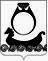 Администрация  Чапаевского сельского поселенияКрасносельского муниципального района Костромской областиР А С П О Р Я Ж Е Н И Еот   «__» _________  20__ года                                                                              №  __О проведении (плановой/внеплановой, документарной/выездной)проверки юридического лица, индивидуального предпринимателяпо соблюдению муниципального земельного контроляВ соответствии с Федеральным законом от 26.12.2008 № 294-ФЗ «О защите прав юридических лиц и индивидуальных предпринимателей при осуществлении государственного контроля (надзора) и муниципального контроля», «Административного регламента администрации Чапаевского сельского поселения Красносельского муниципального района Костромской области по осуществлению муниципального земельного контроля»:1. Провести проверку в отношении ___________________________________________________________________________(наименование юридического лица, фамилия, имя и (в случае, если имеется) отчество индивидуального предпринимателя)2. Назначить лицом(ми), уполномоченным(ми) на проведение проверки:______________________________________________________________________________________________________________________________________________(фамилия, имя, отчество (в случае, если имеется), должность должностного лица (должностных лиц), уполномоченного(ых) на проведение проверки)3. Привлечь к проведению проверки в качестве экспертов, представителей экспертных организаций следующих лиц:______________________________________________________________________________________________________________________________________________________(фамилия, имя, отчество (в случае, если имеется), должности привлекаемых к проведению проверки экспертов, представителей экспертных организаций с указанием реквизитов свидетельства об аккредитации и наименования органа по аккредитации, выдавшего свидетельство об аккредитации)4. Установить, что: настоящая проверка проводится с целью: ______________________________________________________________________________________________________________________________________________________При установлении целей проводимой проверки указывается следующая информация:а) в случае проведения плановой проверки:- ссылка на ежегодный план проведения плановых проверок;б) в случае проведения внеплановой выездной проверки:- ссылка на реквизиты ранее выданного проверяемому лицу предписания об устранении выявленного нарушения, срок для исполнения которого истек;- ссылка на реквизиты обращений и заявлений граждан, юридических лиц, индивидуальных предпринимателей, поступивших в органы муниципального земельного контроля;в) в случае проведения внеплановой выездной проверки, которая подлежит согласованию органами прокуратуры, но в целях принятия неотложных мер должна быть проведена незамедлительно в связи с причинением вреда либо нарушением проверяемых требований, если такое причинение вреда либо нарушение требований обнаружено непосредственно в момент его совершения:- ссылка на прилагаемую копию документа (рапорта, докладной записки и т.п.), представленного должностным лицом, обнаружившим нарушение;задачами настоящей проверки являются: ______________________________________________________________________________________________________________________________________________________5. Предметом настоящей проверки является (отметить нужное):- соблюдение обязательных требований или требований, установленных муниципальными правовыми актами;- соответствие сведений, содержащихся в уведомлении о начале осуществления отдельных видов предпринимательской деятельности, обязательным требованиям;- выполнение предписаний органов государственного контроля (надзора), органов муниципального контроля;проведение мероприятий:- по предотвращению причинения вреда жизни, здоровью граждан, вреда животным, растениям, окружающей среде;- по предупреждению возникновения чрезвычайных ситуаций природного и техногенного характера;- по обеспечению безопасности государства;- по ликвидации последствий причинения такого вреда.6. Срок проведения проверки: ___________________________________________________________________________(не более 20 рабочих дней/50 часов/15 часов)К проведению проверки приступить с «___» ___________ 20_____ г.Проверку окончить не позднее «___» __________ 20____ г.7. Правовые основания проведения проверки: ___________________________________________________________________________(ссылка на положение нормативного правового акта, в соответствии с которым осуществляется проверка; ссылка на положения (нормативных) правовых актов, устанавливающих требования, которые являются предметом проверки)8. В процессе проверки провести следующие мероприятия по контролю, необходимые для достижения целей и задач проведения проверки:______________________________________________________________________________________________________________________________________________________9. Перечень административных регламентов проведения мероприятий по контролю (при их наличии), необходимых для проведения проверки, административных регламентов взаимодействия (при их наличии):______________________________________________________________________________________________________________________________________________________(с указанием наименований, номеров и дат их принятия)Глава администрации Чапаевскогосельского поселения Красносельскогомуниципального района Костромской областиПРИЛОЖЕНИЕ № 2к административному регламентуадминистрации Чапаевскогосельского поселения Красносельского муниципального района Костромской области по осуществлению муниципального земельного контроляКорешок к уведомлению № ____Кому: _____________________________________________________________________(наименование лица)______________________________________________________________________________(адрес земельного участка)Дата вызова: «____» ______________ 20__г.		Время ____________час.Уведомление получил: _______________________________________________________							(Ф.И.О., подпись)УВЕДОМЛЕНИЕот «_____» _______________ 20__ г. № ______Кому: _____________________________________________________________________(Ф.И.О. руководителя организации, предприятия, учреждения,________________________________________________________________ (индивидуального предпринимателя, физического лица)Руководствуясь Земельным кодексом Российской Федерации, Кодексом Российской Федерации об административных правонарушениях, Законом Костромской области от 21.07.2008г. №352-4-ЗКО «Кодекс об административных правонарушениях», прошу Вас (или Вашего полномочного представителя с доверенностью) прибыть в ______________________________________________________________________________________________________________________________«____» _____________ 20__г. к ____________ часам по адресу: ________________________________________________________________________________________________,для проведения мероприятий по осуществлению государственного земельного контроля.При себе необходимо иметь: паспорт, для представителя документ, подтверждающий полномочия; имеющиеся документы на право пользования земельным участком, расположенным по адресу:_______________________________________________________________________________________________________________________________	В случае наличия достаточных данных о надлежащем уведомлении лица, в отношении которого возбуждается дело об административном правонарушении, о времени и месте рассмотрения поступивших материалов, протокол может быть составлен и в его отсутствии (пункт 4 постановления Пленума Верховного Суда Российской Федерации от 24.03.2005г. №5 «О некоторых вопросах, возникающих у судов при применении кодекса Российской Федерации об административных правонарушениях»)_________________________						________________       (должность, Ф.И.О. инспектора)								(подпись)ПРИЛОЖЕНИЕ № 3к административному регламентуадминистрации Чапаевскогосельского поселения Красносельского муниципального района Костромской области по осуществлению муниципального земельного контроляАДМИНИСТРАЦИЯ ЧАПАЕВСКОГО СЕЛЬСКОГО ПОСЕЛЕНИЯ КРАСНОСЕЛЬСКОГО МУНИЦИПАЛЬНОГО РАЙОНА КОСТРОМСКОЙ ОБЛАСТИ157951,  Костромская область, Красносельский район, д.Чапаево, ул.Советская,13		 тел./факс 8(49432) 3-31-19АКТпроверки соблюдения земельного законодательства«_____» ________ 20___ г. ____ч. ___ мин                                                _____________________(место составления)Инспектором по использованию и охране земель__________________________________________________________________________________________________________________________(фамилия, имя, отчество и должность лица, составившего акт)____________________________________________________________________________________________на основании распоряжения от «____» _____________ 20__г. №___________в присутствии понятых:1. ________________________________________________________________________________(ф.И.О., адрес места жительства, телефон)2. ________________________________________________________________________________(ф.И.О., адрес места жительства, телефон)и в присутствии свидетелей:1. ________________________________________________________________________________(ф.И.О., адрес места жительства, телефон)2. ________________________________________________________________________________(ф.И.О., адрес места жительства, телефон)с участием:  ___________________________________________________________________(ф.И.О., специалиста, эксперта,, телефон)В присутствии______________________________________________________________________________________________________________________________________________________________________________________(фамилия, имя, отчество должность  представителя юридического лица,  физического лица или его представителя, присутствовавших при проведении  проверки)провел проверку соблюдения земельного законодательства на земельном участке, расположенном по адресу:____ _______________________________________________________________________________________________________________площадью___________кв.м,используемого ____________________________________________________________________(наименование юридического лица, руководитель, ИНН, юридический адрес, банковские реквизиты, телефоны;__________________________________________________________________________________Ф.И.О. должностного лица или гражданина, ИНН, паспортные данные, адрес)____________________________________________________________________________________________________________________________________________________________________	Перед началом проверки участвующим лицам разъяснены их права, ответственность, также порядок проведения проверки соблюдения земельного законодательства.Понятым, кроме того, до начала проверки, разъяснены их права и обязанности, предусмотренные ст. 25.7 КоАП РФ.Статья 25.7. ПонятойВ случаях, предусмотренных настоящим Кодексом, должностным лицом, в производстве которого находится дело об административном правонарушении, в качестве понятого может быть привлечено любое не заинтересованное в исходе дела совершеннолетнее лицо. Число понятых должно быть не менее двух.Присутствие понятых обязательно в случаях, предусмотренных главой 27 настоящего Кодекса. Понятой удостоверяет в протоколе своей подписью факт совершения в его присутствии процессуальных действий, их содержание и результаты.Об участии понятых в производстве по делу об административном правонарушении делается запись в протоколе.Понятой вправе делать замечания по поводу совершаемых процессуальных действий. Замечания понятого подлежат занесению в протокол.В случае необходимости понятой может быть опрошен в качестве свидетеля в соответствии со статьей 25.6 настоящего Кодекса.Понятые: 	1.____________________		____________________			(подпись)					(Ф.И.О.)2.____________________		____________________			(подпись)					(Ф.И.О.)Специалисту (эксперту) разъяснены права и обязанности, предусмотренные ст.ст. 25.8, 25.9, 25.14 КоАП РФ.Статья 25.8. СпециалистВ качестве специалиста для участия в производстве по делу об административном правонарушении может быть привлечено любое не заинтересованное в исходе дела совершеннолетнее лицо, обладающее познаниями, необходимыми для оказания содействия в обнаружении, закреплении и изъятии доказательств, а также в применении технических средств.Специалист обязан:явиться по вызову судьи, органа, должностного лица, в производстве которых находится дело об административном правонарушении;участвовать в проведении действий, требующих специальных познаний, в целях обнаружения, закрепления и изъятия доказательств, давать пояснения по поводу совершаемых им действий;удостоверить своей подписью факт совершения указанных действий, их содержание и результаты.Специалист предупреждается об административной ответственности за дачу заведомо ложных пояснений.Специалист вправе:знакомиться с материалами дела об административном правонарушении, относящимися к предмету действий, совершаемых с его участием;с разрешения судьи, должностного лица, лица, председательствующего в заседании коллегиального органа, в производстве которых находится дело об административном правонарушении, задавать вопросы, относящиеся к предмету соответствующих действий, лицу, в отношении которого ведется производство по делу, потерпевшему и свидетелям;делать заявления и замечания по поводу совершаемых им действий. Заявления и замечания подлежат занесению в протокол.За отказ или за уклонение от исполнения обязанностей, предусмотренных частью 2 настоящей статьи, специалист несет административную ответственность, предусмотренную настоящим Кодексом.Статья 25.9. ЭкспертВ качестве эксперта может быть привлечено любое не заинтересованное в исходе дела совершеннолетнее лицо, обладающее специальными познаниями в науке, технике, искусстве или ремесле, достаточными для проведения экспертизы и дачи экспертного заключения.Эксперт обязан:явиться по вызову судьи, органа, должностного лица, в производстве которых находится дело об административном правонарушении;дать объективное заключение по поставленным перед ним вопросам, а также требуемые объяснения в связи с содержанием заключения.Эксперт предупреждается об административной ответственности за дачу заведомо ложного заключения.Эксперт имеет право отказаться от дачи заключения, если поставленные вопросы выходят за пределы его специальных познаний или если предоставленных ему материалов недостаточно для дачи заключения.Эксперт вправе:знакомиться с материалами дела об административном правонарушении, относящимися к предмету экспертизы, заявлять ходатайства о предоставлении ему дополнительных материалов, необходимых для дачи заключения;с разрешения судьи, должностного лица, лица, председательствующего в заседании коллегиального органа, в производстве которых находится дело об административном правонарушении, задавать вопросы, относящиеся к предмету экспертизы, лицу, в отношении которого ведется производство по делу, потерпевшему и свидетелям;указывать в своем заключении имеющие значение для дела обстоятельства, которые установлены при проведении экспертизы и по поводу которых ему не были поставлены вопросы.За отказ или за уклонение от исполнения обязанностей, предусмотренных частью 2 настоящей статьи, эксперт несет административную ответственность, предусмотренную настоящим Кодексом.Статья 25.14. Возмещение расходов потерпевшему, его законным представителям, свидетелю, специалисту, эксперту, переводчику и понятомуПотерпевшему, его законным представителям, свидетелю, специалисту, эксперту, переводчику и понятому возмещаются в установленном Правительством Российской Федерации порядке расходы, понесенные ими в связи с явкой в суд, орган, к должностному лицу, в производстве которых находится дело об административном правонарушении.Труд специалиста, эксперта и переводчика оплачивается в порядке, установленном Правительством Российской Федерации.		   ____________________			____________________			(подпись)					(Ф.И.О.)Представителю юридического лица, индивидуальному предпринимателю или его представителю, физическому лицу и иным участникам проверки разъяснены права и обязанности, предусмотренные ст.ст. 25.1, 25.4, 25.5 КоАП РФ.Статья 25.1  Лицо, в отношении которого ведется производство по делу об административном правонарушенииЛицо, в отношении которого ведется производство по делу об административном правонарушении, вправе знакомиться со всеми материалами дела, давать объяснения, представлять доказательства, заявлять ходатайства и отводы, пользоваться юридической помощью защитника, а также иными процессуальными правами в соответствии с Кодексом Российской Федерации об административных правонарушениях.Дело об административных правонарушениях рассматривается с участием лица, в отношении которого ведется производство по делу об административном правонарушении. В отсутствии указанного лица дело может быть рассмотрено лишь в случаях, если имеются данные о надлежащем извещении лица о месте и времени рассмотрения дела и если от лица не поступило ходатайство об отложении рассмотрения дела, либо если такое ходатайство оставлено без удовлетворения.Судья, орган, должностное лицо, рассматривающие дело об административном правонарушении, вправе признать обязательным присутствие при рассмотрении дела лица, в отношении которого ведется производство по делу.Статья 25.4. Законные представители юридического лицаЗащиту прав и законных интересов юридического лица, в отношении которого ведется производство по делу об административном правонарушении, или юридического лица, являющегося потерпевшим, осуществляют его законные представители.Законными представителями юридического лица в соответствии с настоящим Кодексом являются его руководитель, а также иное лицо, признанное в соответствии с законом или учредительными документами органом юридического лица. Полномочия законного представителя юридического лица подтверждаются документами, удостоверяющими его служебное положение.Дело об административном правонарушении, совершенном юридическим лицом, рассматривается с участием его законного представителя или защитника. В отсутствие указанных лиц дело может быть рассмотрено лишь в случаях, если имеются данные о надлежащем извещении лиц о месте и времени рассмотрения дела и если от них не поступило ходатайство об отложении рассмотрения дела либо если такое ходатайство оставлено без удовлетворения.При рассмотрении дела об административном правонарушении, совершенном юридическим лицом, судья, орган, должностное лицо, в производстве которых находится дело об административном правонарушении, вправе признать обязательным присутствие законного представителя юридического лица.Статья 25.5 Защитник и представительДля оказания юридической помощи лицу, в отношении которого ведется производство по делу об административном правонарушении, в производстве по делу об административном правонарушении может участвовать защитник. В качестве защитника или представителя в производстве по делу об административном правонарушении допускается адвокат или иное лицо. Защитник и представитель, допущенные к участию в производстве по делу об административном правонарушении, вправе знакомится со всеми материалами дела, представлять доказательства, заявлять ходатайства и отводы, участвовать в рассмотрении дела, обжаловать применение мер обеспечения производства по делу, постановление по делу, пользоваться иными процессуальными правами в соответствии с Кодексом Российской Федерации об административных правонарушенияхПроверкой установлено:________________________________________________________________________________________________________________________________________(описание территории, строений, сооружений, ограждения, межевых знаков и т.д.)В данных действиях усматриваются  ___________________________________________Объяснения лица (физического, представителя юридического, индивидуального предпринимателя или его представителя) по результатам проведённой проверки соблюдения земельного законодательства:______________________________________________________________________________________________________________________________________________________С текстом акта ознакомлен 	____________________						(подпись)Объяснения и замечания по содержанию акта прилагаются ____________________										(подпись)Копию акта получил						________________										(подпись)От участников проверки поступили (не поступили) заявления _________________________________________________________________________________________________В ходе проверки производились: ______________________________________________							(обмер участка, фото-, видеосъёмка и т.п.)К акту прилагается : _________________________________________________________С актом ознакомлены:Понятые:	1._______________________________         ________________________________(подпись)							(фамилия, имя, отчество)2.______________________________         _________________________________(подпись)							(фамилия, имя, отчество)Специалист (эксперт)________________          ___________________________________________			(подпись)							(фамилия, инициалы)Иные участники проверки:______________________________          ____________________________________________		(подпись)							(фамилия, имя, отчество)______________________________          _______________________________________________		(подпись)							(фамилия, имя, отчество)Пометка об отказе ознакомления с актом осмотра:  (подпись должностного лица (лиц), проводившего проверку)Подпись инспектора, составившего акт:___________________________          _________________________________				(подпись)						(фамилия, инициалы)ПРИЛОЖЕНИЕ № 4к административному регламентуадминистрации Чапаевскогосельского поселения Красносельского муниципального района Костромской области по осуществлению муниципального земельного контроляИнформация об администрации Чапаевского сельского поселения  Красносельского муниципального района Костромской области1. Информация о местонахождении администрации:157933, Костромская область Красносельский район, д. Чапаево, ул. Советская, д. 132. Контактные номера телефонов администрации: (49432) 3-31-19; 3-31-213. Сайт администрации Красносельского муниципального района: www. adm-krasnoe.ru;5. Портал государственных и муниципальных услуг Костромской области: gosuslugi.region.kostroma.ru6. График работы администрации с заявителями (представителями заявителей):7. Время обеденного перерыва специалистов составляет 1 час (с 13:00 час. до 14:00 час.), технического перерыва – 15 минут в период до обеденного перерыва, 15 минут в период после обеденного перерыва.ПРИЛОЖЕНИЕ № 5к административному регламентуадминистрации Чапаевскогосельского поселения Красносельского муниципального района Костромской области по осуществлению муниципальногоземельного контроля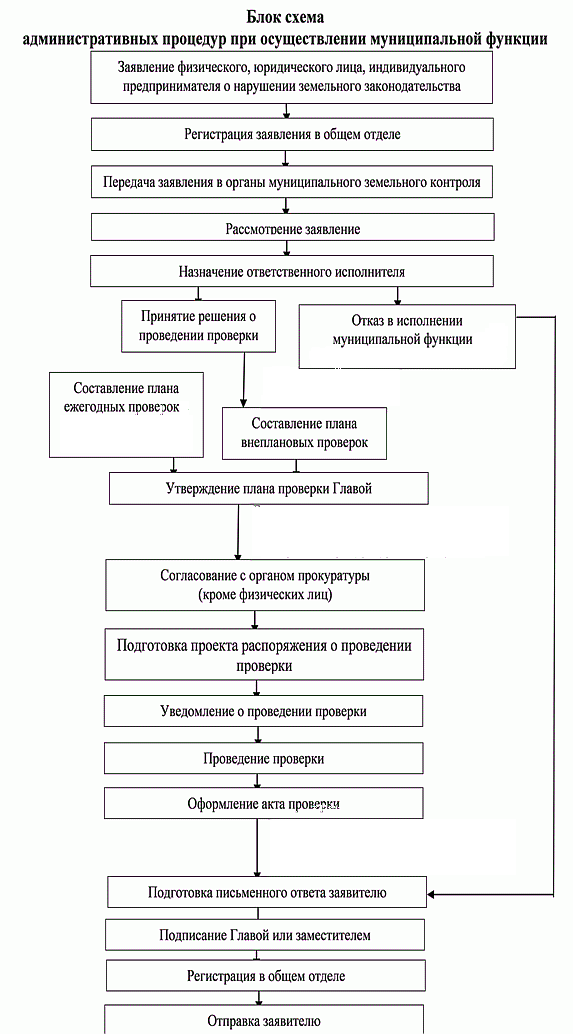 ПРИЛОЖЕНИЕ №6к административному регламентуадминистрации Чапаевскогосельского поселения Красносельского муниципального района Костромской области по осуществлению муниципального земельного контроля«УТВЕРЖДАЮ»глава Чапаевского сельского поселения Красносельского муниципального района Костромской области________________«_____» ______________ 20___ г.Планпроведения ежегодных (внеплановых) проверок физических, юридических лиц при осуществлении муниципального земельного контроля на территории Чапаевского сельского поселения Красносельского муниципального района Костромской области на 20__ год.** При проведении внеплановой проверки указывается за какой квартал.День неделиВремя приёма заявителей (представителей заявителей)Понедельник-пятницас 09-00 до 13-00Фамилии, имя, отчества, юридическое лицоЦель и основание проведения каждой плановой (внеплановой) проверки;Дата и сроки проведения каждой плановой (внеплановой) проверки;Наименование органов муниципального земельного контроля, осуществляющих конкретную плановую проверку.При проведении плановой проверки совместно органами государственного контроля (надзора) указываются наименования всех участвующих в такой проверке органов.1234